KC-I.432.142.3.2022                                                                                     Kielce, dn. 12.08.2022 r.Gmina Strawczynul. Żeromskiego 1626-067 StrawczynINFORMACJA POKONTROLNA NR KC-I.432.142.3.2022/KKC-3z kontroli w trakcie realizacji projektu nr RPSW.06.05.00-26-0025/17 pn.: „Rewitalizacja miejscowości Strawczyn”, realizowanego w ramach Działania 6.5 „Rewitalizacja obszarów miejskich i wiejskich”, 6 Osi priorytetowej „Rozwój miast” Regionalnego Programu Operacyjnego Województwa Świętokrzyskiego na lata 2014-2020, polegającej na weryfikacji dokumentów 
w zakresie prawidłowości przeprowadzenia właściwych procedur dotyczących udzielania zamówień publicznych, przeprowadzonej na dokumentach w siedzibie Instytucji Zarządzającej Regionalnym Programem Operacyjnym Województwa Świętokrzyskiego na lata 2014-2020 w dniu 
13.07.2022r.I. INFORMACJE OGÓLNE:1.	Nazwa i adres badanego Beneficjenta:Partner 1: Gmina Strawczynul. Żeromskiego 1626 – 067 StrawczynPartner 2: Województwo ŚwiętokrzyskieAl. IX Wieków Kielc 325-516 KielcePartner 3: Samorządowe Centrum Kultury i Sportu ul. Turystyczna 6, Strawczynek26-067 Strawczyn2.	Status prawny Beneficjenta:Wspólnoty samorządowe II. PODSTAWA PRAWNA KONTROLI:Niniejszą kontrolę przeprowadzono na podstawie art. 23 ust. 1 w związku z art. 22 ust. 4 ustawy z dnia 11 lipca 2014 r. o zasadach realizacji programów w zakresie polityki spójności finansowanych 
w perspektywie finansowej 2014-2020 (Dz.U. z 2020 r., poz. 818 j.t. z późn. zm.).III. OBSZAR I CEL KONTROLI:1. 	Cel kontroli stanowi weryfikacja dokumentów w zakresie prawidłowości przeprowadzenia przez Beneficjenta właściwych procedur dotyczących udzielania zamówień publicznych 
w ramach realizacji projektu nr RPSW.06.05.00-26-0025/17.  2.	Weryfikacja obejmuje dokumenty dotyczące udzielania zamówień publicznych związanych                         z wydatkami przedstawionymi przez Beneficjenta we wniosku o płatność nr RPSW.06.05.00-26-0025/17-005.3.	Kontrola przeprowadzona została przez Zespół Kontrolny złożony z pracowników Departamentu Kontroli i Certyfikacji RPO Urzędu Marszałkowskiego Województwa Świętokrzyskiego z siedzibą w Kielcach, w składzie:- Pani Katarzyna Karbowniczek – Cebula - Główny Specjalista (kierownik Zespołu Kontrolnego),- Pan Robert Gmyr - Główny Specjalista (członek Zespołu Kontrolnego).IV. USTALENIA SZCZEGÓŁOWE:W wyniku dokonanej w dniu 13.07.2022r. weryfikacji dokumentów dotyczących zamówień udzielonych w ramach projektu nr RPSW.06.05.00-26-0025/17, przesłanych do Instytucji Zarządzającej Regionalnym Programem Operacyjnym Województwa Świętokrzyskiego na lata 2014 – 2020 przez Beneficjenta za pośrednictwem Centralnego systemu teleinformatycznego SL2014, Zespół Kontrolny ustalił, że Beneficjent: Partner nr 2 – Województwo Świętokrzyskie w ramach złożonego wniosku o płatność przeprowadził  na podstawie art.275 pkt 1 ustawy Pzp (Dz.U. z 2019 poz.2019 z późn. zm.) postępowanie w trybie podstawowym o udzielenie zamówienia publicznego:Postępowanie nr 2021/BZP 00089108/01 wszczęte w dniu 21.06.2021 r., które dotyczyło wykonania zadania pn. Poprawa bezpieczeństwa na drodze wojewódzkiej 748 na odcinku                              w miejscowości Strawczyn, w tym na terenach poprzemysłowych.Efektem rozstrzygnięcia postępowania było podpisanie w dniu 04.08.2021r. przez Województwo Świętokrzyskie reprezentowane przez Świętokrzyski Zarząd Dróg Wojewódzkich, ul. Jagiellońska 72, 25-602 Kielce Umowy nr 6/62/30/BP/2021 z Konsorcjum firm: Liderem: Zakład Usług Remontowo-Budowlanych Andrzej Michalski, ul. Górna 20, 25-415 Kielce oraz Wspólnikiem: Zakład Urządzeń Bezpieczeństwa Ruchu Drogowego Waldemar Boleń, ul. Zagórska 95, 25-346 Kielce na kwotę 673 373,09 zł brutto. Termin wykonania przedmiotu zamówienia do dnia 04.12.2021r.  Do w/w umowy Zamawiający podpisał:- w dniu 29.11.2021 r. Aneks nr 1 zmieniający termin realizacji zadania na dzień 29.12.2022r.;- w dniu 03.02.2022r. Aneks nr 2 (z terminem obowiązywania od 29.12.2022r.) zmieniający termin realizacji zadania na dzień 04.02.2022r. Wprowadzone przywołanymi powyżej aneksami zmiany są zgodne z §18 ust.2.4. lit.f w/w Umowy oraz z art. 455 ust. 1 pkt 1 ustawy Pzp. Potwierdzeniem terminowego wykonania przedmiotu umowy jest Protokół nr 1 odbioru robót-końcowy z dnia 04.03.2022 r. W wyniku weryfikacji przedmiotowego postępowania IZ RPOWŚ nie stwierdziła uchybień i nieprawidłowości.Lista sprawdzająca dotycząca zamówienia stanowi dowód nr 1 do niniejszej Informacji Pokontrolnej.V. REKOMENDACJE I ZALECENIA POKONTROLNE:IZ RPOWŚ na lata 2014-2020 odstąpiła od sformułowania rekomendacji i zaleceń pokontrolnych.Niniejsza Informacja Pokontrolna zawiera 3 strony oraz 1 dowód, który dostępny 
jest do wglądu w siedzibie Departamentu Kontroli i Certyfikacji RPO, ul. Witosa  86, 25 – 561 Kielce.Dokument sporządzono w dwóch jednobrzmiących egzemplarzach, z których jeden zostaje przekazany Beneficjentowi. Drugi egzemplarz oznaczony terminem „do zwrotu” należy odesłać
na podany powyżej adres w terminie 14 dni od dnia otrzymania Informacji pokontrolnej.Jednocześnie informuje się, iż w ciągu 14 dni od dnia otrzymania Informacji Pokontrolnej Beneficjent może zgłaszać do Instytucji Zarządzającej pisemne zastrzeżenia, co do ustaleń w niej zawartych. Zastrzeżenia przekazane po upływie wyznaczonego terminu nie będą uwzględnione.Kierownik Jednostki Kontrolowanej może odmówić podpisania Informacji Pokontrolnej informując na piśmie Instytucję Zarządzającą o przyczynach takiej decyzji.Kontrolujący:      IMIĘ I NAZWISKO: Katarzyna Karbowniczek-Cebula……………………………………………….IMIĘ I NAZWISKO: Robert Gmyr…………………………………………………………………….   Kontrolowany/a:                                                                                                     .…………………………………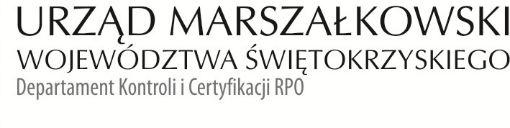 